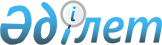 О внесении изменений и дополнения в решение Риддерского городского маслихата от 16 апреля 2014 года № 26/9-V "Об утверждении Правил оказания социальной помощи, установления размеров и определения перечня отдельных категорий нуждающихся граждан"
					
			Утративший силу
			
			
		
					Решение Риддерского городского маслихата Восточно-Казахстанской области от 15 июля 2019 года № 34/5-VI. Зарегистрировано Департаментом юстиции Восточно-Казахстанской области 19 июля 2019 года № 6077. Утратило силу - решением Риддерского городского маслихата Восточно-Казахстанской области от 4 марта 2021 года № 3/6-VII
      Сноска. Утратило силу - решением Риддерского городского маслихата Восточно-Казахстанской области от 04.03.2021 № 3/6-VII (вводится в действие по истечении десяти календарных дней после дня его первого официального опубликования).

      Примечание ИЗПИ.

      В тексте документа сохранена пунктуация и орфография оригинала.
       В соответствии с пунктом 2-3 статьи 6 Закона Республики Казахстан от 23 января 2001 года "О местном государственном управлении и самоуправлении в Республике Казахстан", пунктом 1 статьи 6 Закона Республики Казахстан от 29 декабря 2008 года "О специальных социальных услугах", постановлением Правительства Республики Казахстан от 21 мая 2013 года № 504 "Об утверждении Типовых правил оказания социальной помощи, установления размеров и определения перечня отдельных категорий нуждающихся граждан", Риддерский городской маслихат РЕШИЛ:
      1. Внести в решение Риддерского городского маслихата от 16 апреля 2014 года № 26/9-V "Об утверждении Правил оказания социальной помощи, установления размеров и определения перечня отдельных категорий нуждающихся граждан" (зарегистрировано в Реестре государственной регистрации нормативных правовых актов № 3341, опубликовано 06 июня 2014 года в газете "Лениногорская правда" № 23) следующие изменения и дополнение:
      в Правилах оказания социальной помощи, установления размеров и определения перечня отдельных категорий нуждающихся граждан, утвержденных указанным решением:
      подпункт 7) пункта 1 изложить в новой редакции:
      "7) уполномоченный орган – государственное учреждение "Отдел занятости, социальных программ и регистрации актов гражданского состояния города Риддер", финансируемое за счет местного бюджета, осуществляющее оказание социальной помощи;";
      подпункт 1) пункта 6 изложить в новой редакции:
      "1) основания, предусмотренные законодательством Республики Казахстан;";
      пункт 6 дополнить подпунктом 4) следующего содержания:
      "4) многодетность и/или наличие в семье детей с особыми образовательными потребностями, посещающих дошкольные организации города Риддера.";
      пункт 7 изложить в новой редакции:
      "7. Перечень категорий получателей социальной помощи:
      1) дети сироты и дети, оставшиеся без попечения родителей;
      2) безнадзорные несовершеннолетние, в том числе с девиантным поведением;
      3) несовершеннолетние, находящиеся в специальных организациях образования, организациях образования с особым режимом содержания;
      4) дети от рождения до трех лет с ограниченными возможностями раннего психофизического развития;
      5) лица, со стойкими нарушениями функций организма, обусловленные физическими и (или) умственными возможностями;
      6) лица, с ограничением жизнедеятельности вследствие социально значимых заболеваний и заболевания, представляющих опасность для окружающих;
      7) лица неспособные к самообслуживанию, в связи с преклонным возрастом, вследствие перенесенной болезни и (или) инвалидности;
      8) лица, подвергшиеся жестокому обращению, приведшему к социальной дезадаптации и социальной депривации;
      9) бездомные (лица без определенного места жительства);
      10) лица, освобожденные из мест лишения свободы;
      11) лица, находящиеся на учете службы пробации;
      12) лица, получившие ущерб вследствие стихийного бедствия или пожара;
      13) лица (семьи), со среднедушевым доходом семьи, за квартал, предшествующий кварталу обращения, не превышающим установленного порога;
      14) дети из многодетных семей и дети с особыми образовательными потребностями, посещающие дошкольные организации.";
      пункт 8 изложить в новой редакции:
      "8. Установить порог среднедушевого дохода лица (семьи) в размере двухкратной величины прожиточного минимума.
      Установить порог среднедушевого дохода в размере шестикратной величины прожиточного минимума для категории получателей указанной в подпункте 14) пункта 7 настоящих Правил.".
      2. Настоящее решение вводится в действие по истечении десяти календарных дней после дня его первого официального опубликования.
					© 2012. РГП на ПХВ «Институт законодательства и правовой информации Республики Казахстан» Министерства юстиции Республики Казахстан
				
      Председатель сессии

О. Беляев

      Секретарь городского маслихата

И. Панченко
